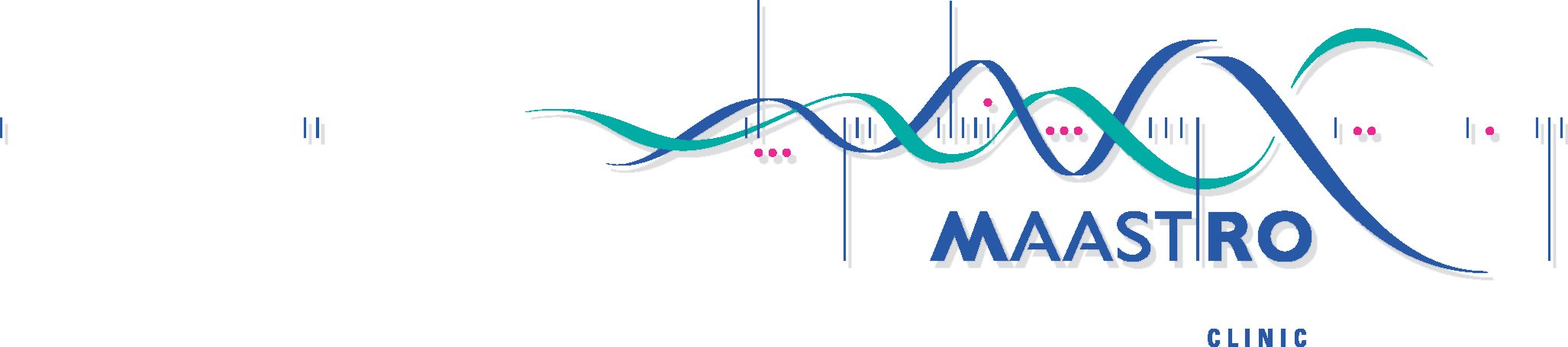 Welkom en introductiePhilippe LambinPROGRAMMA 14.30 - 15.00 uur		Ontvangst15.00 – 15.05 uur		Opening / welkom					Hetty van den Berg, radiotherapeut 
15.05 – 15.30 uur		Medische uitdagingen bij protonentherapie
				Stephanie Peeters, radiotherapeut		15.35 – 16.00 uur 		Robuustheid van protonenplannen			Mirko Unipan, klinisch fysicus                                     16.05 – 16.30 uur		Protonentherapie vanuit een laborantenperspectief				Evelien Backx, laborant16.30 uur				Pauze 16.45 – 17.10 uur		Embrache II				Jeltsje Cnossen, radiotherapeut17.15 – 17.40 uur		Supportplan				Coen Hurkmans, klinisch fysicus17.45 – 18.00 uur   	ZON-PTC: een update			Geert Bosmans, klinisch fysicus18.00 uur				Afsluiting, borrel en buffetRefereerzaal nivo 3 Catharina Ziekenhuis Eindhoven